Муниципальное автономное дошкольное образовательное учреждение –детский сад № 449Ленинского района гор. Екатеринбурга620144, Российская Федерация, г. Екатеринбург, ул. Фурманова, д. 114 – аТел./факс: (343) 257 35 27detsad449@mail.ruМастер-класс для педагогов«Организация экспериментальной деятельности детей в летний период»   ВОСПИТАТЕЛЬ: ВАРАКСИНА С.А.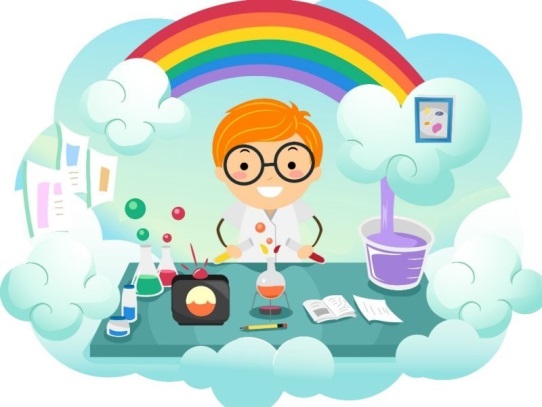 Наступило лето. Чем занять ребёнка, когда у него  появилось так много свободного времени? Как заинтересовать любознательного малыша непривычной игрой? Как играть не только с интересом, но и с пользой? В детском возрасте ведущим видом деятельности является не только игра, как это принято считать, а в большей части экспериментирование.Экспериментирование способствует формированию у детей познавательного интереса, развивает наблюдательность.  В деятельности экспериментирования ребенок выступает как своеобразный  исследователь.  В процессе экспериментирования дошкольник получает возможность удовлетворить присущую ему любознательность, найти ответ на множество интересующих вопросов: Почему? Зачем? Как? Что будет если?Как показывает практика, знания, полученные во время проведения опытов, запоминаются надолго. Китайская пословица гласит: «Расскажи и я забуду, покажи - и я запомню, дай попробовать и я пойму».Важно, чтобы каждый ребенок проводил собственные опыты. Конечно, взрослому легче сделать все самому и оставить детям роль наблюдателей. Но эффективность обучения будет в этом случае гораздо ниже. Какими бы интересными ни были действия педагога, ребенок быстро устает наблюдать за ними.В начале эксперимента – опыта объясните детям, что именно вы собираетесь проверить, предложите предсказать результаты исследований, но не оценивайте высказывание. Для развития мышления очень важно научить прогнозировать возможные результаты своих действий, обсудить гипотезу: «Что нужно сделать? Почему? Побуждайте ребенка как можно больше говорить. Пусть он сформирует выводы: что нового ему удалось выяснить».Дети должны быть активными участниками обсуждения. Не формируйте за них выводы, сделайте это совместно (если нужно то с вашей помощью). Важно не только провести опыты, но и связать результаты этой деятельности с повседневной жизнью, с наблюдениями дома и на улице, с трудом в уголке природы и на огороде, использовать в играх детей.Даже совсем маленький ребенок активно экспериментирует, познавая мир.Непосредственный контакт ребенка с песком, водой, воздухом, предметами или материалами, элементарные опыты с ними позволяют познать их свойства, качества, возможности, пробуждают любознательность, желание узнать больше, обогащают яркими образами окружающего мира. В ходе экспериментальной деятельности дошкольник учится наблюдать, размышлять, сравнивать, отвечать на вопросы, делать выводы, устанавливать причинно-следственные связи, соблюдать правила безопасности.Игры с песком позитивно влияют на эмоциональное самочувствие детей и являются прекрасным средством для познавательной активности.Игры в песочнице – это прекрасная развивающая среда для работы с детьми. Она дает неограниченные возможности экспрессии, так как игры с песком насыщены разными эмоциями (восторгом, удивлением, радостью), позволяет создавать символические образы, отражающие неповторимый внутренний мир ребенка. Песок – отличный материал для игр: можно рисовать, строить мосты, замки, рыть каналы.  Ребята знакомятся со свойствами песка, постигают приемы строительства из него, учатся действовать с водой. В итоге у них развиваются творческие, исследовательские, конструктивные способности, эстетический вкус. Можно провести с детьми следующие эксперименты:1. «Сравнение мокрого и сухого песка по весу».Насыпаем песок в две одинаковые чашечки, пытаемся на руках определить вес песка, делаем вывод – точнее вес определить с помощью весов. На весах взвешиваем чашечки с песком и определяем, что мокрый песок тяжелее сухого.2. «Песочные часы». Показать детям песочные часы. Пусть они последят за тем, как пересыпается песок. Дайте детям возможность ощутить длительность минуты. Попросить детей набрать в ладошку как можно больше песка, сжать кулачок и смотреть, как бежит струйка песка. Дети не должны разжимать свой кулачки до тех пор, пока не высыплется весь песок. Предложить поразмышлять над поговоркой «Время как песок», «Время как вода».3.«На мокром песке остаются следы, отпечатки». Воспитатель предлагает на сухом песке оставить отпечатки ладошек. Хорошо видны отпечатки? Воспитатель смачивает песок, перемешивает его, ровняет. Предлагает на мокром песке оставить отпечатки ладошек. Теперь получается? Посмотрите, виден каждый пальчик. Теперь сделаем следы ножек. Что вы видите? Почему получились отпечатки ладошек и следы ног? (Потому что песок намочили). Вывод: О чём мы сегодня узнали? На каком песке остаются следы ног и ладошек? (На мокром песке остаются следы, отпечатки).Игры с водой – любимое занятие детей на прогулке. Выйдя на прогулку, ребята всегда спешат к нему, это любимое место, ведь играя с водой,  они не только получают положительные эмоции, но и проводят опыты, эксперименты, познавая свойства этой чудотворной жидкости.Вот некоторые опыты, проводимые с детьми с водой:1. «Тонет, не тонет». В ванночку с водой опускаем различные по весу предметы. (Выталкивает более легкие предметы)2. «Цветы лотоса». Делаем цветок из бумаги, лепестки закручиваем к центру, опускаем в воду, цветы распускаются. (Бумага намокает, становится тяжелее и лепестки распускаются).4. «Чудесные спички». Надломить спички посередине капнуть несколько капель воды на сгибы спичек, постепенно спички расправляются, (волокна дерева впитывают влагу, и не могут сильно сгибаться и начинают расправляться).5. «Веселые кораблики». Делаем кораблики из бумаги, ореховой скорлупы, коробочек. Затем пускаем в воду, делая «волны» и «ветер».6.«Вода может литься, а может брызгать». В лейку налить воду. Воспитатель демонстрирует полив комнатных растений (1-2). Что происходит с водой, когда я лейку наклоняю? (Вода льётся). Откуда льётся вода? (Из носика лейки?). Показать детям специальное устройство для разбрызгивания - пульверизатор (детям можно сказать, что это специальная брызгалка). Он нужен для того, чтобы брызгать на цветы в жаркую погоду. Брызгаем и освежаем листочки, им легче дышится. Цветы принимают душ. Предложить понаблюдать за процессом разбрызгивания. Обратить внимание, что капельки очень похожи на пыль, потому что они очень мелкие. Предложить подставить ладошки, побрызгать на них. Ладошки стали какими? (Мокрыми). Почему? (На них брызгали водой). Сегодня мы полили растения водой и побрызгали на них водой.7. «Влажные салфетки высыхают быстрее на солнце, чем в тени»Салфетки намочить в ёмкости с водой или под краном. Предложить потрогать детям салфетки на ощупь. Салфетки какие? (Мокрые, влажные). Почему они стали такими? (Их намочили в воде). К нам в гости придут куклы и будут нужны сухие салфетки, чтобы постелить на стол. Что же делать? (Высушить). Как вы думаете, где быстрее высохнут салфетки - на солнышке или в тени? Это можно проверить на прогулке: одну повесим на солнечной стороне, другую - на теневой. Какая салфетка высохла быстрее - та, которая висит на солнце или та, которая висит в тени? (На солнце). Вывод: О чём мы сегодня узнали? Где бельё высыхает быстрее? (Бельё на солнце высыхает быстрее, чем в тени).8.«Растениям легче дышится, если почву полить и взрыхлить».Предложить рассмотреть почву в клумбе, потрогать её. Какая она на ощупь? (Сухая, твёрдая). Можно её взрыхлить палочкой? Почему она стала такой? Отчего так высохла? (Солнце высушило). В такой земле растениям плохо дышится. Сейчас мы польём растения на клумбе. После полива: пощупайте почву в клумбе. Какая теперь она? (Влажная). А палочка легко входит в землю? Сейчас мы её взрыхлим, и растения начнут дышать. Вывод : О чём мы сегодня узнали? Когда растениям дышится легче? (Растениям легче дышится, если почву полить и взрыхлить).9.«Какая лужа высохнет быстрее? »Ребята, вы помните, что остаётся после дождя? (Лужи). Дождь иногда бывает очень сильным, и после него остаются большие лужи, а после маленького дождя лужи бывают: (маленькими). Предлагает посмотреть, какая лужа высохнет быстрее - большая или маленькая. (Воспитатель разливает воду на асфальте, оформляя разные по размеру лужи). Почему маленькая лужа высохла быстрее? (Там воды меньше). А большие лужи иногда высыхают целый день. Вывод: О чём мы сегодня узнали? Какая лужа высыхает быстрее - большая или маленькая. (Маленькая лужа высыхает быстрее).Игры с воздухом. На прогулке можно узнать много интересного и о воздухе и его свойствах:1. «Помашем веером».  Предложите ребёнку помахать веером около лица. Задайте несколько вопросов: Что вы чувствуете? Подведите ребёнку к выводу, что воздух не «невидимка». Его движения можно почувствовать, обмахиваясь веером.2. «Поймаем воздух». Дайте ребёнку пакет и помогите ему захватывающим движением поймать воздух и закрыть пакет. Задайте несколько вопросов: Каких размеров стал пакет? Что в пакете? Подтвердите предыдущей вывод: воздух не «невидимка».3. «Живой пластилин». Налейте вместе с ребёнком 2 стакана воды. В первый стакан – чистую воду, во второй стакан – газированную. В каждый стакан бросьте по 5 кусочков пластилина (размером с рисовое зёрнышко). Задайте ребёнку несколько вопросов: Что происходит в первом стакане? Что происходит во втором стакане? Помогите малышу сделать вывод: в первом стакане обычная вода, в ней содержится большое количество кислорода, и пластилин оседает на дно. Во втором стакане вода газированная, она содержит большое количество углекислого газа. Поэтому кусочки пластилина поднимаются к поверхности воды, переворачиваются и снова идут ко дну, где их снова начинают облеплять пузырьки, но уже в большем количестве. Вначале пластилин тонет, т.к. он тяжелее воды, затем пузырьки газа облепляют кусочки (они напоминают маленькие воздушные шары) и пластилин всплывает на поверхность.4. «Реактивный шарик».Предложите ребёнку надуть воздушный шар и отпустить его, обратите его внимание на траекторию и длительность его полета. Помогите ребёнку сделать вывод, что для того, чтобы шарик летел дольше, надо его больше надуть, т.к. воздух, вырываясь из шарика, заставляет его двигаться в противоположную сторону. Расскажите, что такой же принцип используется в реактивных двигателях.ОПЫТЫ С СОЛНЕЧНЫМИ ЛУЧАМИ- " Где сильнее греет солнце"- " Как появляются солнечные зайчики? "- " Разноцветный мир"- " Как появляется тень? "-  «Почему повял цветочек?»Все опыты и эксперименты сопровождаются  проговариванием и выдвижением множества догадок, попытками предугадать ожидающие результаты. Это положительно сказывается на умения делать выводы, узнавать разнообразные последовательные связи.После проведения экспериментов у ребят возникают множество вопросов, в результате развивается умение думать, рассуждать.Каким же образом побуждать ребят к играм с песком, водой и ветром, как наполнить их деятельность интересным содержанием? Для этого необходимо оборудование:Оборудование для игры с песком, водой и ветром.Для игры с песком: пластмассовые ведерки, совки, лопатки, формочки, грабельки, ситечки,  игрушки, легко моющиеся (машины, куклы), а также дополнительные материалы: дощечки, фанерные трафареты, изображающие людей, дома, знакомых детям животных, транспортные средства, деревья. Можно предложить  для игры кукольную посуду, куски клеенки, цветной пленки, кусочков разноцветного оргстекла, пластмассы (края должны быть зачищены), природного материала (веточек, корней, камушков, ракушек).Для игры с водой.  Для организации игр детей с водой на участке используются надувные бассейны или другие емкости. Также используются плавающие игрушки, выпускаемые промышленностью: корабли, лодки, уточки, рыбки, крокодилы. Лейки, ведерки, водяные мельницы, брызгалки, колбочки, краски пищевые. Сачки, разноцветные шарики, камешки, лодки, кораблики — из древесной коры, пенопласта,  уточки,  рыбки,  лягушки — из поролона, плоты из веток деревьев.Для игры с ветром:               Для организации игр с ветром – самолетики, вертушки, флюгеры, парашютики, султанчики, сачки для ловли ветра, мыльные пузыри, шары, воздушные змеи, летающие тарелки, бумеранги.Литература для подготовки консультации:
1. Дыбина О.В., Рахманова Н.П., Щетина В.В. Неизведанное рядом. М., 2004
2. Иванова А.И. Детское экспериментирование как метод обучения./ Управление ДОУ, N 4, 2004, с. 84 - 92
3.  Короткова Н.А. Познавательно-исследовательская деятельность старших дошкольников. / Ребенок в детском саду. N 3, 4, 5 2003, N 1, 2002
4. Организация экспериментальной деятельности дошкольников. / Под .ред.Л.Н. Прохорововй М., 2004
5. Соловьева Е. Как организовать поисковую деятельность детей. / Дошкольное воспитание. N 1, 2005 
6. Материалы Интернет-сайтов.